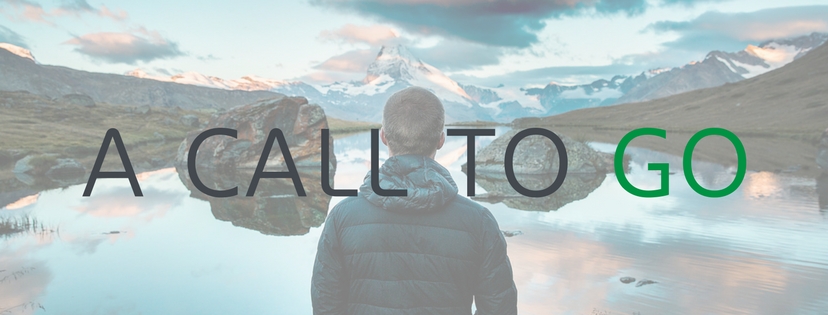 UN APPEL À ALLEROBJECTIF :Alors que nous célébrons notre 100e anniversaire comme pentecôtistes canadiens impliqués dans les missions, nous invitons notre famille APDC à prendre le temps au moins un dimanche d’APPELER nos croyants à ALLER. Ce document contient un plan de prédication basé sur Actes 1.8 que vous pourriez choisir d’adapter à vos propres fins; vous pourriez aussi demander à un ouvrier international de partager avec votre assemblée. Nous avons « pratiqué » ce message dans divers contextes canadiens ainsi qu’outre-mer, et sommes très heureux de le partager avec vous. Quand vous partagerez ce message sur l’appel de Dieu à se se joindre à sa mission avec votre assemblée, n’oubliez pas d’inclure les enfants et les jeunes d’une façon ou d’une autre. La majorité des candidats que nous recevons en entrevue pour devenir ouvriers internationaux ont ressentié l’appel de Dieu aux missions alors qu’ils étaient enfants.  Ne vous  sentez pas liés par ce plan spécifique. Nous voulons juste qu’il constitue une « étincelle » ou un encouragement alors que vous invitez votre église à « aller et faire des disciples » (Matthieu 28.19).Vous remarquerez que nous faisons référence à des diapos tout au long du plan, et oui, nous vous fournissons des modèles de présentation PowerPoint et Keynote pour votre usage. PLAN DE PRÉDICATIONTitre : Un appel à allerVerset biblique : Actes 1.8IntroductionExplorer la Parole : témoins (ce que nous sommes appelés à être)Cinq positions (où nous sommes appelés à aller)JérusalemJudéeSamarieExtrémités de la terreET – dans de multiples directions en même tempsConclusionRéponseTEXTE DE LA PRÉDICATIONINTRODUCTIONDiapo titre :  Un appel à aller ou Un appel à aller dans de multiples directions en même tempsVerset clé : « Mais vous recevrez une puissance lorsque le Saint-Esprit viendra sur vous, et vous serez mes témoins à Jérusalem, dans toute la Judée, dans la Samarie et jusqu'aux extrémités de la terre. » (Actes 1.8)Diapo : diapo d’introduction des Missions internationales APDC.Vous ne ne savez peut-être pas, mais notre église fait partie des Assemblées de la Pentecôte, qui ont une riche histoire pour avoir envoyé des missionnaires, appelés communément ouvriers internationaux, à travers le monde. Nous avons actuellement environ 340 ouvriers internationaux  qui exercent leur ministère dans 60 pays! Quand nous soutenons nos ouvriers internationaux (insérer leurs noms ici), nous prenons directement part à cette mission!Ce matin, alors que nous examinons Actes 1.8, nous vous mettons au défi de considérer comment vous pouvez vous impliquer dans la mission de Dieu.Diapo : courte vidéo l’œuvre que Dieu accomplit.Nous voulons prendre le temps de « déballer » ce verset qui est à la fois simple, court et puissant.A. APPELÉS À ÊTRE DES TÉMOINSDiapo : L’adoration des bergers par RembrandtTransition/Illustration : Ce tableau est appelé L’adoration des bergers et a été achevé en 1646 par Rembrandt. Il aimait jouer avec la lumière et s’en servait pour souligner les nuances dans ses tableaux. Dans cette peinture, que remarquez-vous au sujet de la lumière? Elle vient de Jésus et inonde tous ceux qui sont présents dans la pièce.Quand on découvre Jésus et qu’on est touché par lui, on expérimente la lumière du monde… et votre vie en est changée.  Actes 1.8 dit, « …et vous serez mes témoins à Jérusalem, en Judée, en Samarie et jusqu’aux extrémités de la terre. »Explorons le mot témoins :Il a bien des significations diverses : un sens légal, un sens historique (quelqu’un est est spectateur ou observe quelque chose), ou encore un sens éthique (quelqu’un qui, de par son exemple, a prouvé la force et l’authenticité de sa foi en Christ en subissant une mort violente).Le mot grec martus, traduit par témoin, porte le sens suivant :« J’ai été témoin de quelque chose de si convaincant que je suis prêt à donner ma vie pour cette cause. »- Être un témoin signifie miser toute sa vie pour dire : Seigneur, je suis prêt à tout et n’importe quoi tant je suis convaincu de ton grand amour envers moi; je suis prêt à donner ma vie pour cela. »Diapo : Photo de gens qui ont rencontré Jésus (et dont vous partagez le témoignage).Quand nous rencontrons Jésus, nos vies sont transformées et tout change… Note : À ce moment-ci, nous voulons souligner le changement et la transformation qui se produisent à la conversion, afin de mettre en évidence la motivation surnaturelle à parler de Jésus. Nous partageons ce message à cause du grand amour de Dieu. Sentez-vous libre de partager ou d’inviter quelqu’un de l’assemblée le récit de sa rencontre avec le Seigneur. Voici ci-dessous plusieurs exemples de personnes de la famille des APDC que vous pourriez utiliser. Eileen Courey : Eileen a grandi au Québec dans une famille qui allait à l’église par tradition. Un beau gars de sa classe était un chrétien (ce n’était pas David) et elle s’intéressait à lui tout au long de son secondaire. Elle était même prête à devenir chrétienne juste pour se rapprocher de lui. Au cégep, un de ses premiers devoirs était dans son cours sur les religions du monde. Elle s’est dit qu’il serait facile de le faire sur le christianisme! Elle et quelques amis sont allés faire leur « recherche » à une réunion des étudiants chrétiens que fréquentait cet étudiant. Son ami quitta la réunion en plein milieu mais elle resta et donna son cœur à Jésus. Elle est devenue chrétienne grâce à ce beau gars et à un devoir d’école, et sert aujourd’hui comme ouvrière internationale à Bruxelles.David Courey : Jeune homme, David s’est débattu avec l’alcool et la drogue. Au printemps 1975, il a lâché ses études à l’université en Ontario et à décidé de partir pour Tahsis en C.-B. pour le travail et les champignons. Un jour, alors qu’il faisait du pouce, un chrétien l’a pris à bord de sa coccinelle Volkswagen. Ils ont eu une bonne conversation, mais en cours de route, David s’est surpris en train de converser avec quelqu’un qui était assis à l’arrière. Sauf qu’il n’y avait personne derrière eux. David a pris conscience qu’il parlait avec Jésus! La conversation terminée, David a découvert une relation personnelle avec Jésus, et son désir de drogue et d’alcool a disparu. Des années plus tard, il a rencontré celui qui l’avait pris et lui demanda ce qu’il avait pensé ce jour-là. Il répondit qu’il savait que quelque chose se passait, mais qu’il ne savais pas vraiment quoi, si ce n’est qu’il ressentait la présence de Dieu dans la voiture. David sert aujrourd’hui comme ouvrier international à Bruxelles.Rohan Appadurai : (membre du conseil d’administration de l’église Agincourt Pentecostal Church en Ontario) : Rohan était un jeune universitaire à Trichy (Tamil Nadu) en Inde. Il entendit parler du Seigneur lors d’une campagne d’évangélisation au College Hall tenue par le missionnaire canadien Barry Moore et décida d’aller voir de quoi il en revenait. Il s’assis au fond de la salle avec des amis, et pendant le message, sentit qu’il devait répondre à l’appel. À la fin de la réunion, l’évangéliste invita les gens à s’avancer pour accepter Jésus. Rohan était convaincu de devoir le faire, mais il est resté assis, pris en sandwich entre ses amis, tout comme les autres. Personne ne se leva. L’évangéliste insista, et Rohan sentit de nouveau qu’il devait s’avancer mais il resta collé sur son siège, se demandant ce que ses amis penseraient de lui! Là encore, personne ne bougea dans cette foule de plusieurs milliers. (La salle pouvait contenir 5 000 personnes et était pleine à craquer.) L’évangéliste relança son appel. Et cette fois-ci, sans trop réaliser ce qui se passait, Rohan se fraya un chemin vers le devant. Ce soir-là, Rohan expérimenta la puissance de Jésus qui sauve et qui transforme. Son fardeau fut remplacé par des larmes de joie et une paix durable venue du Seigneur. Le lendemain, il rencontra de ses amis qui parlaient des événements de la veille lors de cette réunion. Après que Rohan ait répondu à l’appel, une percée s’est produite et environ 500 personnes se sont approchées pour recevoir Christ. Carson : Homme d’affaires en Alberta, Steve vendait de la drogue au fond de la salle du groupe de jeunesse. Mais quand il a rencontré Jésus, il ne pouvait s’empêcher de pleurer à cause de la liberté qu’il avait découverte. Il commença à partager Christ avec passion avec ceux auxquels il avait vendu de la drogue. Cette aventure de foi que nous vivons ne se résume pas à aller à l’église ou à être gentils. Vous avez rencontré le Créateur de l’univers et il veut être en relation avec VOUS. Il vous poursuit sans relâche. Et notre Dieu missionnaire est également à la poursuite de TOUTE l’humanité.Illustration de cette poursuite : Peut-être quelqu’un que vous connaissez pourrait-il partager son témoignage de la façon dont Dieu l’a poursuivi. B. OÙ NOUS SOMMES APPELÉS À ALLER ET ÊTRE DES TÉMOINS : CINQ POSITIONSDiapo : « Si quelqu'un est en Christ, il est une nouvelle créature. Les choses anciennes sont passées; voici, toutes choses sont devenues nouvelles. Et tout cela vient de Dieu qui nous a réconciliés avec lui par Jésus-Christ et qui nous a donné le ministère de la réconciliation. En effet, Dieu était en Christ: il réconciliait le monde avec lui-même en ne chargeant pas les hommes de leurs fautes, et il a mis en nous la parole de la réconciliation. Nous sommes donc des ambassadeurs pour Christ, comme si Dieu adressait par nous son appel. Nous supplions au nom de Christ: Soyez réconciliés avec Dieu! » (2 Corinthiens 5.17-20)Transition : 2 Corinthiens 5.17-20 nous dit ceci… (lire les versets)Qu’est-ce qu’un ambassadeur? Un représentant de quelqu’un qui a une plus grande autorité que lui. Dieu lance son appel à travers nous. Nous parlons au nom de Christ quand nous plaidons : « Revenez à Dieu! »Quand nous venons à Christ et prenons part à sa vie, nous prenons un nouveau départ. Nous devenons une personne nouvelle (pas par nos efforts, mais par sa grâce dans nos vies); nos valeurs changent et nos priorités sont remises en ordre au fur et à mesure que Christ prend place en nous.Nous sommes libérés des choses qui nous tenaient esclaves.Nous commençons à comprendre qui nous sommes et pour quoi nous avons été créés.Nous commençons à vivre (comme de réels êtres humains, réconciliés avec Dieu et les uns avec les autres – Jean 10.10). Cette vie nouvelle est un don de Dieu. Mais avec ce don vient une grande responsabilité. Paul dit : « Dieu nous a confié une tâche. » Ce message n’a rien d’un secret; il doit au contraire être partagé largement. Paul dit que nous sommes entrés dans le ministère de la réconciliation. Nous devons nous impliquer afin de voir les autres restaurés dans leur relation avec Dieu. B. 1. NOTRE JÉRUSALEMNous commençons par - notre JérusalemDiapo : Premier diagramme de Venn – diapo de Jérusalem.Habituellement quand nous pensons à notre Jérusalem, nous pensons à la ville où nous vivons, mais nous voulons vous inviter aujourd’hui à penser à votre Jérusalem comme à votre sphère d’influence immédiate.Votre vie personnelleVos amisVotre familleVotre lieu de travailÀ quoi invitons-nous les gens? Les invitons-nous à l’église? À devenir des « gens d’église bien comme il faut »?OU à connaître une relation avec Jésus?Question clé :  Nos vies sont-elles attrayantes pour notre entourage?(Lire les versets suivants)« Que Dieu soit remercié, lui qui nous fait toujours triompher en Christ et qui propage partout, à travers nous, le parfum de sa connaissance! Nous sommes en effet pour Dieu la bonne odeur de Christ parmi ceux qui sont sauvés et parmi ceux qui périssent: pour les uns, un parfum de mort qui donne la mort, pour les autres, un parfum de vie qui donne la vie. – Et pour cette mission, qui donc est qualifié? – En effet, nous ne falsifions pas la parole de Dieu, comme le font les autres, mais c'est avec pureté, c'est de la part de Dieu, en Christ et devant Dieu que nous parlons. » (2 Corintiens 2.14-17)Avez-vous déjà pensé à votre vie comme à un parfum? Si c’est le cas, quelle sorte d’odeur les gens sentent-ils?Une des questions les plus effrayantes (mais révélatrices) que l’on puisse poser à quelqu’un serait : Que ressentez-vous à mon contact?Exemples : amertume/incrédulité/négativité/jugementPensez-y par rapport à ce que vous vivez – chez vous, au travailNous sommes porteurs de la BONNE NOUVELLE.  À quoi ressemblent des porteurs de BONNE NOUVELLE?Quel sentiment suscite leur voix?Comment agissent-ils?Que ressentent les autres à leur contact?Illustration : donnez un exemple de quelqu’un de votre assemblée.Paul parle des porteurs de « bonne nouvelle » - leur voix, leurs actes, leurs émotions dans Galates 5.22-23 (lire les versets) : Diapo : « Mais qu’arrive-t-il quand nous vivons selon Dieu? Il comble nos vies de ses dons, tout comme le fruit qui paraît dans un verger des dons tels que l’affection pour les autres, l’exubérance face à la vie, la sérénité. Nous développons alors une disposition à tenir bon, à avoir un cœur rempli de compassion, une conviction que la sainteté veut pénétrer les choses et les gens. Nous nous trouvons impliqués dans une démarche royale, sans besoin de forcer les choses dans la vie, capables de gérer et diriger nos énergies avec sagesse. » (Galates 5.22-23, traduction libre)Tel est le fruit de l’Esprit – les choses qui manifestent dans nos vies que nous suivons Jésus. Non pas que nous essayons de produire ces choses de nous-mêmes, mais elles sont plutôt le produit d’une vie connectée avec Christ. Votre fruit en dit long sur qui vous êtes.  Illustration : Donnez un exemple missionnaire ou historique d’une personne ou d’un groupe qui exhibe le fruit de l’Esprit.Illustration : 1 Corinthiens 10 et 11 – Paul traite du problème de la viande offerte aux idoles. Il est face à tous et s’expose tel qu’il est. « Moi aussi, j’essaie de plaire à tous dans tout ce que je fais. Je ne me contente pas de faire ce qu’il y a de mieux pour moi; je fais ce qu’il y a de mieux pour les autres afin que beaucoup soient sauvés. Et vous devriez m’imiter, tout comme j’imite Christ. » (1 Corinthiens 10.33, traduction libre)Voici une question pour vous : aimeriez-vous que les gens imitent votre exemple?Seriez-vous assez confiant pour dire : « Faites ce que je fais! »?Voulez-vous que votre vie soit un modèle que les autres puissent reproduire? « Suivez-moi comme je suis le Christ » est-il votre mode d’opération?Citation de Will Rogers : « Vivez de façon telle que vous n’auriez pas honte de vendre votre perroquet à la commère du village. » Si votre foi est stagnante et que vous ne vivez pas de transformation, être « en mission » vous sera difficile. Question clé : Vivons-nous réellement dans la liberté de Christ? Comme le fruit naturel de l’évangile? Nous ne pouvons inviter les autres à une vie abondante si nous ne la vivons pas nous-mêmes!B. 2. NOTRE JUDÉEDiapo : Diagramme Venn 2e partie (Jérusalem, Judée)Il s’agit de notre localité, notre région et notre nation le Canada.Dans Philippiens 2.15, nous sommes invités à briller comme les étoiles au milieu d’un monde enténébré. Une étoile qui illumine le monde. Votre impact peut être plus vaste que vous ne le pensez.Je crois que nous sommes tous et chacun appelés à avoir notre pays natal sur le cœur.  Le Canada est un champ de mission. Pensez bien aux statistiques suivantes : 24 % : Au Canada en 2011, environ 7,8 millions de gens – 24 % de la population – déclaraient n’avoir aucune affiliation religieuse, soit 9 % de plus qu’une décennie plus tôt.Diapo : Cela signifie qu’une personne sur quatre au Canada n’a aucune connexion avec QUELQUE RELIGION QUE CE SOIT.Quels sont les manques missionnels au Canada? Les APDC ont identifié cinq priorités dans le cadre de notre mission partagée :Les nouveaux CanadiensLa génération montante des enfants et de la jeunesseLe Québec et le Canada francophoneLes Canadiens autochtonesLes centres urbainsVoir l’annexe pour les détails sur les cinq priorités.Il nous faut penser comme des missionnaires alors que nous abordons nos voisins et nos amis qui sont géographiquement proches, mais différents de par leur culture et leur religion. Il nous faut comprendre qu’ils sont souvent sans un cadre de référence biblique. Nous appelons les Canadiens à s’investir en faveur de l’évangile dans un de ces domaines missionnels par le biais de Mission Canada.Nous sommes pour eux le témoignage de Christ. Pourquoi? Parce que nous le devons!B. 3. SAMARIEDiapo : carte de la SamarieQui sont les Samaritains? Définissons-les :Ils constituaient un groupe monothéiste similaire aux Juifs sur le plan théologique.Ils résidaient au nord de la Judée et au sud de la Galilié dans une tension hostile avec leurs voisins juifs. Les Juifs les haïssaient.Même le terme Samaritains était utilisé avec mépris.Le voyage de trois jours entre la Galilée et Jérusalem nécessitait de s’arrêter pour la nuit, mais les Samaritains refusaient généralement d’exercer l’hospitalité, ce qui poussait de nombreux Juifs à passer la le côté Est du Jourdain afin d’éviter de les rencontrer.L’attitude de Jésus envers ce groupe méprisé était radicalement différente de celle de la communauté juive.       * Si vous voulez savoir à quoi ressemble Dieu, regardez Jésus.* Si vous voulez savoir comment être humain, regardez Jésus.- 	Au lieu de les haïr, ou pire encore, de les ignorer, Jésus les a vus et a communiqué avec les Samaritains.Nancy Hill, professeur à Harvard, a dit : « Ma foi chrétienne n’est pas en tension avec l’impulsion à aimer ceux qui me sont différents; en fait, le christianisme authentique exige de moi que je m’engage à aimer ceux qui me sont différents. » (http://www.veritas.org/can-we-have-mlks-dream-without-his-faith)Si vous deviez demander à quelqu’un au hasard dans la rue, « Qu’est-ce qui est important pour un chrétien? »Il y a des chances que vous entendiez des réponses comme : « anti-avortement », « anti-gay », « anti-féministe », « anti-musulman », « anti-ceci » ou « anti-cela ».Les gens les décriraient peut-être comme étant « durs », « propres justes », « intolérants » ou « pleins de jugements ».Il y a certes des choses à l’égard desquelles nous avons besoin d’être « anti », MAIS Dieu est POUR les gens!Chaque être humain est créé à l’image de Dieu.Diapo : Diagramme Venn 3e partie (Jérusalem, Judée, Samarie)Qui est votre Samarie? Elle pourrait être différente pour chacun de nous.Mais tout commence ici – avec le cœur de Dieu qui est fermement déterminé à envelopper TOUS les hommes et les femmes!B. 4. LES EXTRÉMITÉS DE LA TERREDiapo 17 : Diagramme Venn 4e partie (Jérusalem, Judée, Samarie, extrémités de la terre)Mais comment pouvons-nous le faire? Tout le monde n’est pas censé aller partout dans le monde physiquement.Il fut un temps où nous disions – et nous devrions probablement continuer de le faire – Savoir, prier donner, aller – nous avons donc tous un rôle à jouer.« Mais comment donc feront-ils appel à celui en qui ils n'ont pas cru? Et comment croiront-ils en celui dont ils n'ont pas entendu parler? Et comment entendront-ils parler de lui, si personne ne l'annonce? Et comment l'annoncera-t-on, si personne n'est envoyé? Comme il est écrit: Qu'ils sont beaux les pieds de ceux qui annoncent la paix,] de ceux qui annoncent de bonnes nouvelles! » (Romains 10.14-15)Diapo 18 : carte des peuples non atteint (Joshua Project)Résumé mondial  Une vue d’ensemble des groupes de population du mondeUn groupe de population non atteint n’a pas d’assemblée autochtone constituée de chrétiens avec des ressources adéquates pour évangéliser le reste de ce groupe sans aide extérieure.https://joshuaproject.net/help/definitions#unreachedDans beaucoup de nos contextes, quand nous arrivons, ces groupes autochtones auxquels nous apportons l’évangile nous demandent : « Pourquoi vous a-t-il fallu si longtemps? » Cette question fut posée au missionnaire APDC Charles Chawner quand il arriva en Afrique du Sud en 1908. La personne qui posa la question souligna que ses parents étaient déjà morts et n’avaient donc jamais eu l’occasion d’entendre ce message. Il déclara qu’il était bien égoïste pour les blancs d’avoir gardé ce message pour eux. La même question fut posée à Hudson Talyor quand il arriva en Chine pour la première fois. Qui ira?  Le besoin est encore grand.Alors que vous considérez cette question, permettez-moi d’en élargir encore la portée.B. 5. DANS DE MULTIPLES DIRECTIONS EN MÊME TEMPS (« ET »)Diapo : Le mot ET (diagramme Venn des quatre dimensions plus le mot « et ») Le mot ET dans ce passage implique que nous devons aller à Jérusalem, en Judée, en Samarie ET jusqu’aux extrémités de la terre.Un si petit mot, avec de si grandes conséquences - ETAussi étonnant que ce soit, Christ nous ordonne d’aller aux quatre endroits.Le fait de s’engager dans chacune de ces directions a tout un impact sur les autres.Si nous atteignons les extrémités de la terre, mais que nous ne soyons pas nous-mêmes en bonne santé spirituelle, cela aura un impact négatif.Mais quand nous sommes en bonne santé spirituelle, et que notre vie familiale est en harmonie avec la vie que nous menons en mission, Dieu se manifeste.Quand nous nous impliquons au niveau mondial, cela nous permet d’avoir un impact également dans les localités canadiennes (c’est un bon moment pour partager une illustration si vous en avez une).Exemple d’illustration : Notre église APDC à Penticton en Colombie Britannique collectait des chaussures pour un voyage à court terme prévu au Mexique. La nouvelle s’est propagée en ville, si bien que des chaussures venant de toutes les directions ont été offertes. La localité a vu que l’église agissait de la sorte et a voulu participer. En plus, les gens de la localité ont commené à fréquenter cette église qui était occupée à œuvrer « aux extrémités de la terre »!Quand nous faisons tous nos efforts pour comprendre les gens avec lesquels nous avons du mal, des portes s’ouvrent à nous dans notre propre marche avec Dieu alors que nous saisissons son amour pour nous.S’impliquer dans l’un ou l’autre de ces quatre types de mission aura un impact positif sur les autres aspects. Nous ne sommes pas appelés à ne faire qu’une chose, mais plutôt à accomplir la mission de Dieu dans ses quatre dimensions.C. CONCLUSIONVous sentez-vous dépassé par l’ampleur de cette tâche?  Juste un peu? Vous posez-vous la question, Je ne peux peux pas tout faire… ne puis-je pas me contenter de faire ma part?Mais attendez un moment.Revenons à notre texte – Actes 1.8Diapo : « Mais vous recevrez une puissance lorsque le Saint-Esprit viendra sur vous, et vous serez mes témoins à Jérusalem, dans toute la Judée, dans la Samarie et jusqu'aux extrémités de la terre. » (Actes 1.8)Le mot « puissance » vient du mot grec dunamis, qui fait référence de manière large à la « force », la « puissance » ou la « capacité ». C’est la racine des mots français dynamite, dynamo et dynamique. Il fait référence à une puissance transformatrice. Une puissance capable de secouer le monde, d’ébranler les empires, de façonner les nations et de changer des vies. Vous RECEVREZ une puissance. Nous ne sommes pas seuls face à la tâche – nous sommes partenaires avec Dieu dans ce qu’il est déjà en train de faire. D. RÉPONSEMais alors qu’allons-nous répondre?Examinez encore votre mission, mais faites-le en prenant en compte ses quatre dimensions.Invitez le Saint-Esprit à vous remplir et à vous équiper en vue de sa mission.Dans votre bulletin, remplissez le Diagramme Venn en indiquant dans quels domaines vous pouvez vous impliquer par rapport à chacun des quatre domaines où Dieu vous appelle à être son témoin. Nous croyons qu’aujourd’hui, vous êtes tous impliqués dans la mission de Dieu pour Jérusalem, la Judée, la Samarie et les extrémités de la terre – MAIS – en ce dimanche des 100 Points de lumière, nous DEVONS demander si quelqu’un ici est APPELÉ à ALLER jusqu’aux extrémités de la terre. Dieu vous parle-t-il ce matin en vous appelant à consacrer toute votre vie à la population d’un autre pays?Si tel est votre cas, venez me voir et me parler à la fin de la réunion. Nous aimerions vous aider à cheminer vers ce que Dieu vous invite à faire. Et nous voulons vous encourager en vous disant que votre âge et votre condition n’ont pas d’importance! Dieu s’adresse aux enfants, aux hommes, aux femmes, aux gens d’affaires, aux seniors, aux enseignants, aux professeurs, mères, plombiers – qui que ce soit. Si Dieu parle à votre cœur, nous aimerions partager un moment avec vous.Nous envoyons des ouvriers internationaux pour le long terme dans le cadre d’une carrière ou d’une vocation.Nous envoyons des ouvriers internationaux pour un déploiement à court ou moyen terme. Nous envoyons aussi des ouvriers internationaux bénévoles.Nous aspirons à entendre ceux qui diront :…J’irai là où Il m’appelleJe perds ma vie pour la trouver en LuiJe donne tout afin de gagner l’espérance qui ne meurt jamaisJ’incline mon cœur, prends ma croix et Le suis (paroles tirées de « What Grace Is Mine »  par Keith et Kristyn Getty – 2009)Offrande – selon la décision de l’égliseL’offrande d’aujourd’hui sera divisée entre les efforts missionnaires de notre église et le début d’un fonds d’envoi pour aider au lancement de nouveaux ouvriers internationaux (pour des dépenses telles que véhicules, dépôts pour un logement, visas et transport). Êtes-vous prêt à donner généreusement ce matin? Et nous vous invitons à donner au-dessus et au-delà de vos dîmes à vorte église locale. Prière de clôture Diapo – 100 Points de lumièreAnnexeNouveaux Canadiens – Nous avons besoin de continuer d’atteindre nos voisins et les nouveaux arrivantsLors de son recensement 2016, le Canada comptait 1 212 075 nouveaux immigrants s’étant établis de façon permanente au Canada de 2011 à 2016. Ces immigrants récents représentent 3,5 % de la population totale du Canada en 2016. Parmi les pays d’origine de ces immigrants récents, sept sur dix des plus représentés sont des pays asiatiques : les Philippines, l’Inde, la Chine, l’Iran, le Pakistan, la Syrie et la Corée du Sud.Les nouveaux immigrants étaient représentés en 2016 par les catégories suivantes :Immigrants pour des raisons économiques	50,6 % Immigrants parrainés par une famille 24,1 %Réfugiés 24,1 %Autres immigrants 1,2 %Selon les projections de population de Statistique Canada, la proportion de la population née à l’étranger vivant au Canada pourrait atteindre entre 24,5 % et 30 % d’ici 2036.Selon l’Enquête nationale auprès des ménages au Canada en 2011, il y avait 1 053 945  were 1,053,945 musulmans au Canada, soit environ 3,2 % de la population, ce qui fait de l’islam la deuxième plus grande religion au pays après le christianisme.Luc nous rappelle dans Actes 17.26-27« Il a fait en sorte que tous les peuples, issus d'un seul homme, habitent sur toute la surface de la terre, et il a déterminé la durée des temps et les limites de leur lieu d’habitation. Il a voulu qu'ils cherchent le Seigneur et qu'ils s'efforcent de le trouver en tâtonnant, bien qu'il ne soit pas loin de chacun de nous. »De nombreux immigrants venant au Canada arrivent sans connaître une relation avec Christ, ce qui nous place face à une opportunité incroyable de développer amitié et ministère. Génération montante – enfance, jeunesse, campusAu 1er juillet 2015, on estimait le nombre d’enfants âgés de 0 à 14 ans à 5 749 400 (16 %).Les jeunes d’aujourd’hui ne sont semblables à aucune autre génération précédente! Ils sont plus divers, connectés, socialement engagés et plus instruits. On compte plus de 9 millons de jeunes à travers le pays âgés de 15 à 34 ans.Les inscriptions dans les institutions postsecondaires publiques canadiennes (cégeps, collèges et universités) étaient au nombre de plus de 2 millions (2 054 943) pour l’année scolaire 2014-2015, soit 0,3 % de plus que l’année précédente, dont 10 % d’étudiants internationaux.Selon Pew Research, 29 % des Canadiens nés entre 1967 et 1986 n’avaient aucune affiliation religieuse en 2011, soit 17 % de plus que la plus ancienne génération de Canadiens encore en vie (nés en 1946 ou avant) et 9 % de plus que les Canadiens nés entre 1947 et 1966. Les Canadiens nés entre 1987 et 1995 – ce qui inclut la jeune génération d’adultes – représentent le même taux de désaffiliation que la génération précédente de Canadiens (29 % sans affiliation en 2011).Cela signifie qu’il nous faut continuer de travailler avec la génération montante pour les mettre au contact du message de l’Évangile dans une langue qu’ils comprennent. Le Québec et le Canada francophonePrès de 10 millions de Canadiens conversent en français. Cela représente 30,1 % de la population (Statistique Canada 2011); environ 7,3 millions de personnes déclarent le français comme leur langue maternelle au Canada et plus d’un million de francophones en dehors de la province du Québec.En dépit de sa majorité chrétienne théorique, Montréal et l’ensemble de la province du Québec font partie des régions les moins évangélisées de l’Amérique du Nord. Un sondage Léger de 2008 a constaté que seulement 6 % des 6 millions de catholiques assistent à la messe chaque semaine, alors qu’ils étaient 90 % dans les années 60. Environ 7 % des Québécois sont protestants, et moins de 1 % s’identifient comme évangéliques.En 1986, près de la moitié (48 %) des résidents québécois disaient assister à un office religieux au moins une fois par mois. Arrivés en 2011, seulement un Québécois sur six (17 %) déclarent assister à un office religieux au moins une fois par mois, soit de baisse de 31 %. L’église évangélique au Québec continue de croître lentement, mais ne fait que suivre le taux de natalité et de l’immigration.Canadiens autochtones – Nous sommes en partenariat avec nos leaders autochtones en mission.Selon le recensement 2016, 1 673 785 (4,9 %) de la population totale du Canada sont considérés comme autochtones (977 230 Premières Nations, 587 545 Métis et 65 025 Inuits). Cela représente une croissance de 42,5 % en dix ans (2006-2016). La moyenne d’âge est presque de dix ans de moins que la population non-autochtone, soit 32,1 ans. Il y a 12 centres métropolitains qui totalisent une population autochtone de plus de 10 000. Nous poursuivons notre partenariat avec les leaders autochtones pour l’avancement de l’Évangile dans les petites communautés comme dans les centres où habitent de fortes populations autochtones.Centres urbainsLe recensement 2016 montre que 82 % de la population canadienne vit dans des villes grandes ou moyennes à travers le pays, soit une des plus grandes concentrations parmi les nations des G7. Les trois plus grandes régions métropolitaines au pays – Toronto, Montréal et Vancouver – totalisent à présent un tiers des Canadiens avec une population combinée de 12,5 millions.Cela représente une défi unique alors que nous avons été essentiellement un mouvement situé en banlieue et en milieu rural; nous constatons cependant une gentrification toujours plus importantes dans nos grands centres urbains.  Nous devons demander au Seigneur de susciter des ouvriers en milieu urvain qui pourront être de nouveau présents sur le terrain de nos centres urbains en pleine croissance.Groupes de population :16 833Groupes non atteints :6 992% groupes non atteints :41,5 %Population :7,47 milliardsPopl non atteinte :3,16 milliards% Popl non atteinte :42,3 %